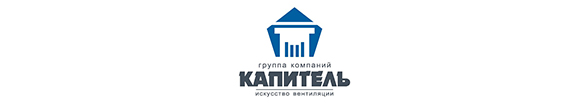 БЛАНК - ЗАКАЗ НА КАМЕРУ СТАТИЧЕСКОГО ДАВЛЕНИЯ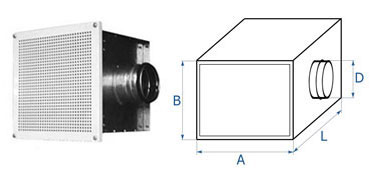 №А х В (мм)L (мм)D (мм)СоединениеКол-во (шт)Примечание